France Calendar 2021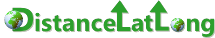 © copyright https://www.distancelatlong.com	data provided 'as is' without warranty1. January 01 - New Year's Day2. April 05 - Easter Monday3. May 01 - Labor Day / May Day4. May 08 - Wwii Victory Day5. May 13 - Ascension Day6. May 24 - Whit Monday7. July 14 - Bastille Day8. August 15 - Assumption Of Mary9. November 01 - All Saints' Day10. November 11 - Armistice Day11. December 25 - Christmas Day